-----------------------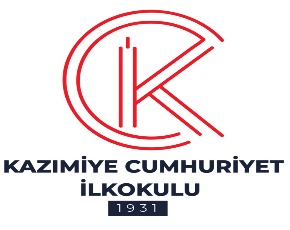 2023-2024 EĞİTİM ÖĞRETİM YILI İÇİNÖĞRENCİ SOSYAL MEDYA VELİ İZİN BELGESİKAZIMİYE CUMHURİYET İLKOKULU MÜDÜRLÜĞÜNE       Milli Eğitim Bakanlığımız 2017/12 Sayılı Genelgesi uyarınca, okulunuz ____Sınıfında eğitim görmekte olan, velisi bulunduğum __________________isimli öğrencinin eğitim öğretim faaliyetleri kapsamında alınan ses, görüntü ve video kayıtlarının ve aynı zamanda hazırlamış olduğu eserlerin (hikaye, resim, fotoğraf, şiir …vb.) Milli Eğitim Bakanlığı’na bağlı kurum ve kuruluşlarca kullanılan kurumsal internet siteleri ve sosyal medya hesaplarında yayınlanmasına izin veriyorum.Gereğini arz ederim.                                                                                      Tarih: …/09/2023
                                                            Velinin Adı ve Soyadı: 
                                                              Velisinin İmzası	   : KAZIMİYE CUMHURİYET İLKOKULU MÜDÜRLÜĞÜNE       Milli Eğitim Bakanlığımız 2017/12 Sayılı Genelgesi uyarınca, okulunuz ____Sınıfında eğitim görmekte olan, velisi bulunduğum __________________isimli öğrencinin eğitim öğretim faaliyetleri kapsamında alınan ses, görüntü ve video kayıtlarının ve aynı zamanda hazırlamış olduğu eserlerin (hikaye, resim, fotoğraf, şiir …vb.) Milli Eğitim Bakanlığı’na bağlı kurum ve kuruluşlarca kullanılan kurumsal internet siteleri ve sosyal medya hesaplarında yayınlanmasına izin veriyorum.Gereğini arz ederim.                                                                                      Tarih: …/09/2023
                                                            Velinin Adı ve Soyadı: 
                                                              Velisinin İmzası	   : 2023-2024 EĞİTİM ÖĞRETİM YILI İÇİNÖĞRENCİ SOSYAL MEDYA VELİ İZİN BELGESİKAZIMİYE CUMHURİYET İLKOKULU MÜDÜRLÜĞÜNE       Milli Eğitim Bakanlığımız 2017/12 Sayılı Genelgesi uyarınca, okulunuz ____Sınıfında eğitim görmekte olan, velisi bulunduğum __________________isimli öğrencinin eğitim öğretim faaliyetleri kapsamında alınan ses, görüntü ve video kayıtlarının ve aynı zamanda hazırlamış olduğu eserlerin (hikaye, resim, fotoğraf, şiir …vb.) Milli Eğitim Bakanlığı’na bağlı kurum ve kuruluşlarca kullanılan kurumsal internet siteleri ve sosyal medya hesaplarında yayınlanmasına izin veriyorum.Gereğini arz ederim.                                                                                      Tarih: …/09/2023
                                                            Velinin Adı ve Soyadı: 
                                                              Velisinin İmzası	   : KAZIMİYE CUMHURİYET İLKOKULU MÜDÜRLÜĞÜNE       Milli Eğitim Bakanlığımız 2017/12 Sayılı Genelgesi uyarınca, okulunuz ____Sınıfında eğitim görmekte olan, velisi bulunduğum __________________isimli öğrencinin eğitim öğretim faaliyetleri kapsamında alınan ses, görüntü ve video kayıtlarının ve aynı zamanda hazırlamış olduğu eserlerin (hikaye, resim, fotoğraf, şiir …vb.) Milli Eğitim Bakanlığı’na bağlı kurum ve kuruluşlarca kullanılan kurumsal internet siteleri ve sosyal medya hesaplarında yayınlanmasına izin veriyorum.Gereğini arz ederim.                                                                                      Tarih: …/09/2023
                                                            Velinin Adı ve Soyadı: 
                                                              Velisinin İmzası	   : 